ATENCIÓN A POBLACIÓN VULNERABLEJUNIO 2022A continuación, se presentan las acciones realizadas por la Oficina de Gestión Social de la Empresa de Renovación y Desarrollo Urbano de Bogotá, desde el componente de Gestión Interinstitucional, para la atención de la población identificada en las zonas de intervención.Dichas acciones son el resultado de la articulación interinstitucional e intersectorial con entidades de nivel Distrital, Nacional, público y privado que, de acuerdo a su misionalidad les corresponde atender las necesidades y solicitudes presentadas por la población en cada territorio. Las actividades se presentan en la siguiente tabla:Elaboró:Luz Nancy Castro Q.Oficina de Gestión SocialOFICINA DE GESTION SOCIAL - ERUOFICINA DE GESTION SOCIAL - ERUOFICINA DE GESTION SOCIAL - ERUREGISTRO ACCIONES GESTION INTERINSTITUCIONALREGISTRO ACCIONES GESTION INTERINSTITUCIONALREGISTRO ACCIONES GESTION INTERINSTITUCIONALJUNIO 2022JUNIO 2022JUNIO 2022FECHAACTIVIDADBENEFICIARIOSENTIDAD01, 06 y 13.06.2022Desarrollo de reunión de articulación interinstitucional, un taller con líderes y entidades distritales y una mesa de trabajo con líderes, en el marco del proceso de modificación del Plan Parcial Usme Tres QuebradasVeredas El Uval y La RequilinaLíderes de las veredas, Alcaldía local, SDP, SDA, SDM, Jardín Botánico, IDPC, Transmilenio, SDHT, CAR, SDDE, IDPAC, ERU03.06.2022Recorrido Interinstitucional Voto Nacional - Obra Sede Alcaldía Los Mártires, para coordinar acciones de atención a las problemáticas identificadas en la zona de borde a aledaña a la construcción de la Sede de la Alcaldía local de los MártiresComunidad Voto Nacional - Bronx - La EstanzuelaAlcaldía local de Mártires, UAESP, IDPYBA, SDIS, SDS, Secretaría de Seguridad y Convivencia06.06.2022 Solicitud de acompañamiento durante la diligencia policiva de un predio  SB34-66, ubicado en el polígono de intervención del Plan Parcial San Bernardo Tercer MilenioComunidad San BernardoSECRETARIA DE MOVILIDAD, MEBOG, ERU07.06.2022Participación en el inicio del Comité Operativo Local de Habitabilidad en Calle de la localidad de Santafe con el fin de coordinar acciones para la atención delas problemáticas identificadas en el barrio San Bernardo, en el marco de los planes parciales en desarrolloComunidad San BernardoAlcaldía Local Santafe, Sec. Salud - Subred Centro Oriente, Sec. Distrital de Integración Social - Subdirección Local de Santafe,  IDIPRON, IPES, IDPYBA, ERU,MEBOG08.06.2022 Solicitud a SDDE de perfiles para vinculación laboral de mano de obra no calificada para el desarrollo de la sede de la Alcaldía de los MártiresComunidad Voto Nacional - Bronx - La EstanzuelaSECRETARIA DE DESARROLLO ECONOMICO10.06.2022Reunión de articulación interinstitucional para identificar alternativas de atención a la población de cachivacheros que realizan su actividad económica en dos predios ubicados en el polígono de intervención del Plan Parcial SabanaCachivacherosIPES, ERU10.06.2022Participación en la reunión de la Comisión Local de Participación de la localidad de los Mártires, con el fin de presentar las acciones adelantadas en el marco de los 4 Planes Parciales y articular acciones con las demás entidadesComunidad Voto Nacional - Bronx - La EstanzuelaAlcaldía Local Mártires, Sec. Salud - Subred Centro Oriente, Sec. Distrital de Integración Social - Subdirección Local de Mártires,  IDIPRON, IPES, IDPYBA, ERU,MEBOG10.06.2022Reunión de articulación interinstitucional para identificar alternativas de participación con la comunidad en el marco del Plan Parcial Centro San BernardoComunidad San BernardoSDHT, IDPC, SDP, ERU13.06.2022Jornada de atención en zona para la población de borde a aledaña a la construcción de la Sede de la Alcaldía local de los MártiresComunidad barrio Voto Nacional La EstanzuelaAlcaldía local de Mártires, UAESP, IDPYBA, SDIS, SDS17.06.2022Reunión Alcalde Santafe, la Constructora Las Galias y la ERU para coordinar la intervención en la Calle 3 del barrio San BernardoComunidad San BernardoAlcaldía Local Santafe, ERU, MEBOG, Secretaría de Seguridad y Convivencia, Secretaría de Integración Social21.06.2022Reunión de articulación interinstitucional Mesa Situacional Salud COVID 19, Localidad de MártiresComunidad Voto Nacional - Bronx - La EstanzuelaAlcaldía Local Mártires Sec. Salud - Subred Centro Oriente, Sec. Distrital de Integración Social - Subdirección Local de Mártires,  IDIPRON, IPES, IDPYBA, ERU,MEBOG21.06.2022Participación en la Mesa Local de Habitabilidad en Calle de la localidad de Santafe con el fin de coordinar acciones para la atención delas problemáticas identificadas en el barrio San Bernardo, en el marco de los planes parciales en desarrolloComunidad San BernardoAlcaldía Local Santafe, Sec. Salud - Subred Centro Oriente, Sec. Distrital de Integración Social - Subdirección Local de Santafe,  IDIPRON, IPES, IDPYBA, ERU,MEBOG24.06.2022Participación en la Mesa de Acompañamiento Social a proyectos de vivienda gratuita, con el fin de coordinar acciones para la atención de las víctimas de la violencia residentes en los proyectosComunidad Plaza de La HojaAlcaldía Local Puente Aranda, Sec. Salud - Subred Centro Occidente, Sec. Distrital de Integración Social, IDIPRON, IPES, IDPYBA, ERU, MEBOG, SDDE, SDA, SEC GOBIERNO. SEC. SEGURIDAD Y CONVIVENCIA, ICBF24.06.2022Reuniones de articulación interinstitucional Mesa Situacional Salud COVID 19, Localidad de BosaComunidad Brisas del Tintal, El Edén, El PorvenirAlcaldía Local Bosa, Sec. Salud - Subred Occidente, Sec. Distrital de Integración Social - Subdirección Local de Bosa,  IDIPRON, IPES, IDPYBA, ERU, MEBOG28.06.2022Participación en la reunión de la Comisión Local de Participación de la localidad de los Mártires, con el fin de presentar las acciones adelantadas en el marco de los 4 Planes Parciales y articular acciones con las demás entidadesComunidad Voto Nacional - Bronx - La EstanzuelaAlcaldía Local Mártires, Sec. Salud - Subred Centro Oriente, Sec. Distrital de Integración Social - Subdirección Local de Mártires,  IDIPRON, IPES, IDPYBA, ERU,MEBOG28.06.2022Reunión presencial con la comunidad residente en la zona de intervención del Plan Parcial Calle 24, con el fin de presentar las generalidades del proyecto, el desarrollo del censo socio económico y resolver las inquietudes de los ciudadanosComunidad barrio SantafeJAC Barrio Santafe, SDHT, IDPAC, ERU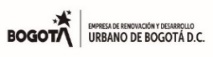 